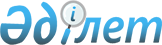 О переименовании сел и сельских округов Чингирлауского района Западно-Казахстанской областиСовместное постановление акимата Западно-Казахстанской области от 1 марта 2018 года № 52 и решение Западно-Казахстанского областного маслихата от 16 марта 2018 года № 16-6. Зарегистрировано Департаментом юстиции Западно-Казахстанской области 3 апреля 2018 года № 5113
      В соответствии с Законами Республики Казахстан от 23 января 2001 года "О местном государственном управлении и самоуправлении в Республике Казахстан", от 8 декабря 1993 года "Об административно-территориальном устройстве Республики Казахстан", постановлением Правительства Республики Казахстан № 138 от 24 февраля 2014 года "Об утверждении Правил учета мнения населения соответствующей территории при наименовании, переименовании административно-территориальных единиц, составных частей населенных пунктов, а также уточнении и изменении транскрипции их наименований", на основании заключения областной ономастической комиссии от 13 ноября 2017 года, представления акимата и маслихата Чингирлауского района, акимат Западно-Казахстанской области ПОСТАНОВЛЯЕТ и Западно-Казахстанский областной маслихат РЕШИЛ:
      1. Переименовать следующие села и сельские округа Чингирлауского района Западно-Казахстанской области:
      село Белогор - село Актау;
      Белогорский сельский округ - Актауский сельский округ;
      село Полтава - село Ардак;
      Полтавский сельский округ - Ардакский сельский округ;
      село Лубен - село Акшат;
      Лубенский сельский округ - Акшатский сельский округ;
      село Тасмола - село Акбулак.
      2. Руководителю аппарата областного маслихата (Султанов.А) обеспечить государственную регистрацию данного совместного постановления и решения в органах юстиции, его официальное опубликование в Эталонном контрольном банке нормативных правовых актов Республики Казахстан и в средствах массовой информации.
      3. Настоящее совместное постановление и решение вводится в действие по истечении десяти календарных дней после дня их первого официального опубликования.
					© 2012. РГП на ПХВ «Институт законодательства и правовой информации Республики Казахстан» Министерства юстиции Республики Казахстан
				
      Аким области

Председатель сессии

      А.Кульгинов

М. Байжанов

      Секретарь областного маслихата

М.Құлшар
